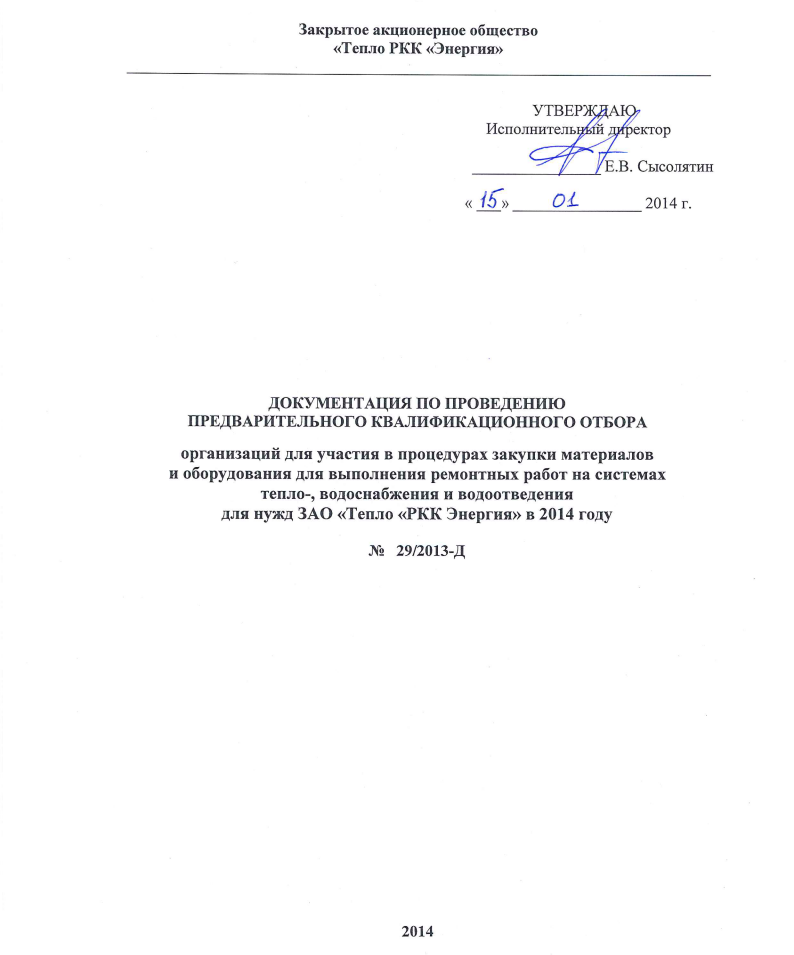 1. ТЕРМИНЫ И ОПРЕДЕЛЕНИЯПредварительный квалификационный отбор – отборочная процедура, организуемая и проводимая Заказчиком, в результате которой определяются участники, допущенные к участию в закупочной процедуре на право заключения договора на поставку товаров, выполнение работ или оказание услуг по составу, объему наименованию, количеству, характеристиками, срокам, условиям поставки и оплаты согласно пунктам 1-3 раздела 5 «Информационная карта квалификационного отбора» (далее – Квалификационный отбор).Заказчик – Закрытое акционерное общество «Тепло РКК «Энергия» (ЗАО «Тепло РКК «Энергия»).Комиссия – сформированный заказчиком коллегиальный орган (Тендерная комиссия, закупочная комиссия или временная закупочная комиссия) в компетенции которого находятся вопросы организации и проведения данного квалификационного отбора.Официальный сайт – официальный сайт РФ в сети Интернет, размещенный по адресу www.zakypki.gov.ru. В соответствии с требованиями Федерального закона от 18.07.2011 г. № 223-ФЗ «О закупках товаров, работ, услуг отдельными видами юридических лиц» до 01.07.2012 г., если иной срок не предусмотрен решением Правительства Российской Федерации, вместо официального сайта используется официальный сайт заказчика.Официальный сайт заказчика – официальный сайт ЗАО «Тепло РКК «Энергия» в сети Интернет, размещенный по адресу www.teplorkk.ru.Участник квалификационного отбора (участник) – любое юридическое лицо, физическое лицо, том числе, индивидуальный предприниматель, которые передали заказчику заявку на участие в квалификационном отборе и претендуют на заключение договора (контракта) по результатам проведения квалификационного отбора.ОБЩИЕ ПОЛОЖЕНИЯНастоящая отборочная процедура проводится в соответствии с требованиями Федерального закона от 18.07.2011 г. № 223-ФЗ «О закупках товаров, работ, услуг отдельными видами юридических лиц».Предметом настоящего квалификационного отбора является отбор поставщиков для участия в процедурах закупки материалов и оборудования по составу, объему наименованию, количеству, характеристиками, срокам, условиям поставки и оплаты согласно пунктам 1-3 раздела 5 «Информационная карта квалификационного отбора». Указание этих требований не обязывает заказчика в дальнейшем устанавливать только такие требования к товарам (работам или услугам) и не ограничивает его прав на любые изменения установленных требований. Данные требования предназначены лишь для того, чтобы участники квалификационного отбора получили достаточное представление об условиях будущего договора и смогли бы принять обоснованное решение об участии в нем.Комиссия вправе на основании информации о несоответствии участника квалификационного отбора установленным настоящей документацией требованиям, полученной из любых официальных источников, использование которых не противоречит действующему законодательству Российской Федерации, отстранить участника квалификационного отбора от участия в квалификационном отборе на любом этапе его проведения.Правовой статус процедур и документов.Допускается обмен документами с использованием электронной почты и факсимильной связи, за исключением случаев, предусмотренных настоящей документацией.Процедура квалификационного отбора не является конкурсом, ее проведение не регулируется статьями 447-449 части первой Гражданского кодекса Российской Федерации. Процедура квалификационного отбора также не является публичным конкурсом и не регулируется статьями 1057-1061 части второй Гражданского кодекса Российской Федерации. Таким образом, данная процедура квалификационного отбора не накладывает на заказчика соответствующего объема гражданско-правовых обязательств.Извещение о проведении квалификационного отбора вместе с настоящей документацией, являющейся его неотъемлемым приложением, являются приглашением к участию в отборочной процедуре и должны рассматриваться участниками квалификационного отбора в соответствии с этим.Во всем, что не урегулировано извещением о проведении квалификационного отбора и настоящей документацией, стороны руководствуются действующим законодательством Российской Федерации.Участники квалификационного отбора самостоятельно несут все расходы, связанные с участием в квалификационном отборе, в том числе с подготовкой и предоставлением заявки на участие в квалификационном отборе, а заказчик не имеет обязательств по этим расходам независимо от итогов квалификационного отбора, а также от оснований его завершения.Участники квалификационного отбора не вправе требовать от заказчика возмещения убытков, понесенных ими в ходе подготовки и проведения квалификационного отбора.Заказчик не имеет обязанностей перед участниками квалификационного отбора по проведению последующей закупочной процедуры и вправе отказаться от проведения квалификационного отбора на любом из этапов его проведения, не неся при этом ответственности перед участниками квалификационного отбора или третьими лицами за убытки, которые возникли или могут возникнуть в результате отказа от проведения квалификационного отбора.ТРЕБОВАНИЯ К УЧАСТНИКАМ КВАЛИФИКАЦИОННОГО ОТБОРА 3.1.	Обязательные требования к участникам квалификационного отбора (участникам). Непроведение ликвидации участника - юридического лица и отсутствие решения арбитражного суда о признании участника - юридического лица, индивидуального предпринимателя банкротом и об открытии конкурсного производства.Неприостановление деятельности участника в порядке, предусмотренном Кодексом Российской Федерации об административных правонарушениях, на день подачи заявки на участие в квалификационном отборе.Отсутствие у участника задолженности по начисленным налогам, сборам и иным обязательным платежам в бюджеты любого уровня или государственные внебюджетные фонды, размер которой превышает 25 (двадцать пять) процентов балансовой стоимости активов участника по данным бухгалтерской отчетности за последний завершенный отчетный период. Участник считается соответствующим установленному требованию в случае, если он обжалует наличие указанной задолженности в соответствии с законодательством Российской Федерации и решение по такой жалобе на день рассмотрения заявки на участие в квалификационном отборе не принято.Отсутствие в реестрах недобросовестных поставщиков, предусмотренных Федеральными законами от 21.07.2005 N 94-ФЗ, от 18.07.2011 N 223-ФЗ.Участник квалификационного отбора должен быть правомочным на предоставление заявки на участие в квалификационном отборе.Участник не должен оказывать влияние на деятельность заказчика, его сотрудников и аффилированных лиц. Участник - иностранное лицо должен иметь филиал/представительство на территории Российской Федерации. В пункте 5 раздела 5 «Информационная карта квалификационного отбора» заказчиком могут быть установлены дополнительные требования к участникам квалификационного отбора.ПОРЯДОК ПРОВЕДЕНИЯ КВАЛИФИКАЦИОННОГО ОТБОРАИзвещение и Документация по проведению квалификационного отбора размещается на официальном сайте и официальном сайте Заказчика. Плата за предоставление документации не взимается.Заказчик в любое время до истечения срока подачи заявок на участие в квалификационном отборе, вправе принять решение о внесении изменений в документацию по проведению квалификационного отбора, которое является ее неотъемлемой частью.Изменение положений документации по проведению квалификационного отбора размещаются заказчиком на официальном сайте и официальном сайте Заказчика не позднее чем в течение 3 (трех) дней со дня принятия решения о внесении изменений.Участник квалификационного отбора вправе направить заказчику запрос о разъяснении положений документации по проведению квалификационного отбора.Участник квалификационного отбора в сроки, указанные в пункте 7 раздела 5 «Информационная карта квалификационного отбора», должен подать Заказчику:заявку на участие в квалификационном отборе (по форме 1 раздела 8);анкету участника квалификационного отбора (по форме 2 раздела 8);технико-коммерческое предложение (по форме 3 раздела 8);полученную не ранее чем за 6 (шесть) месяцев до дня размещения на официальном сайте Заказчика извещения о проведении квалификационного отбора выписку из единого государственного реестра юридических лиц или нотариально заверенную копию такой выписки (для юридических лиц)/единого государственного реестра индивидуальных предпринимателей или нотариально заверенную копию такой выписки (для индивидуальных предпринимателей), копии документов, удостоверяющих личность (для физических лиц, в том числе индивидуальных предпринимателей), надлежащим образом заверенный перевод на русский язык документов о государственной регистрации юридического лица или государственной регистрации физического лица в качестве индивидуального предпринимателя в соответствии с законодательством соответствующего государства (для иностранного лица), полученных не ранее чем за 6 (шесть) месяцев до даты размещения на официальном сайте Заказчика извещения о проведении квалификационного отбора;копии учредительных документов участника квалификационного отбора;копия свидетельства о постановке на учет в налоговом органе;свидетельство о государственной регистрации юридического лица;документ, подтверждающий полномочия лица на осуществление действий от имени участника квалификационного отбора;дополнительные документы, подтверждающие квалификацию участника квалификационного отбора, если они предусмотрены пунктом 6 раздела 5 «Информационная карта квалификационного отбора».Документы, представляемые в подтверждение соответствия обязательным и квалификационным требованиям, указанным в разделах 5, 7 настоящей документации, и составляющие сведения об Участнике предоставляются в виде копий, заверенных надлежащим образом (подписью и печатью организации или нотариально). Заказчик оставляет за собой право допустить к участию в ПКО участника, у которого  отсутствуют какие-либо из  указанных выше документов, если они не оказывают существенного влияния на возможности участника, связанные с выполнением договора по предмету ПКОУчастник квалификационного отбора по собственной инициативе также может предоставить иные документы, подтверждающие его соответствие требованиям, установленным настоящей документацией, с комментариями, разъясняющими цель предоставления таких документов.В случае если на стороне участника квалификационного отбора выступает несколько лиц, указанные в настоящем разделе документы предоставляются в отношении каждого лица, выступающего на стороне участника квалификационного отбора.Каждый документ должен быть скреплен печатью и подписан участником квалификационного отбора или уполномоченным им лицом.Предоставляемые документы должны быть четко напечатаны. Подчистки, дописки, исправления не допускаются.Требования к оформлению заявки указаны в пункте 9 раздела 5 «Информационная карта квалификационного отбора».Заказчик вправе запросить оригиналы или нотариально заверенные копии документов, предоставленных участником квалификационного отбора. Срок предоставления документов устанавливается заказчиком одинаковым для всех участников, которым был направлен запрос, и не может превышать 2 (двух) рабочих дней с даты направления заказчиком соответствующего запроса.В заявке на участие в квалификационном отборе участником должен быть указан срок, в течение которого данная заявка является действительной, но не менее 60 (шестидесяти) календарных дней со дня, следующего за днем окончания подачи заявок указанным в пункте 7 раздела 5 «Информационная карта квалификационного отбора».Вся документация и корреспонденция, которыми обмениваются участник квалификационного отбора и заказчик, должны быть составлены на русском языке.Все суммы денежных средств в заявке, должны быть выражены в российских рублях. Выражение денежных сумм в других валютах может быть расценено Комиссией как несоответствие заявки требованиям, установленным настоящей документацией.Участник квалификационного отбора, подавший заявку, вправе изменить или отозвать свою заявку в любое время после ее подачи, но до истечения срока предоставления заявок по данному запросу предложений.Заказчик вправе принять решение о продлении срока окончания подачи заявок на участие в квалификационном отборе.Рассмотрение заявок и определение участников, прошедших квалификационный отбор.Комиссия в срок, указанный в извещении о проведении квалификационного отбора в электронной форме и в пункте 8 раздела 5 «Информационная карта квалификационного отбора», осуществляет рассмотрение поданных заявок участников.Комиссия не рассматривает и отклоняет заявки, если они поданы после даты окончания срока подачи заявок, не соответствуют требованиям, установленным настоящей документацией.Для уточнения сведений, указанных в заявке Заказчик может запросить у Участника необходимые разъяснения или дополнительные документы. Просьба о разъяснении и ответ на нее должны быть представлены в письменном виде, при этом не допускаются какие-либо изменения содержания заявки.Отсутствие разъяснений или непредставление дополнительных документов в течение 3 (трех) рабочих дней после получения Участником запроса является основанием для отклонения его заявки.Участники не соответствующие квалификационным требованиям установленным в документации признаются не прошедшими предварительный квалификационный отбор.Участники соответствующие обязательным и квалификационным требованиям признаются прошедшими предварительный квалификационный отбор.Результаты рассмотрения заявок оформляются протоколом рассмотрения и оценки заявок., который размещается на официальном сайте и официальном сайте Заказчика в течение 3 (трех) рабочих дней с даты его подписания.ИНФОРМАЦИОННАЯ КАРТА КВАЛИФИКАЦИОННОГО ОТБОРА В разделе 5 "ИНФОРМАЦИОННАЯ КАРТА КВАЛИФИКАЦИОННОГО ОТБОРА" содержится информация для данного конкретного квалификационного отбора, которая уточняет, разъясняет и дополняет положения разделов 2-4 документации по проведению квалификационного отбора.При возникновении противоречия между положениями разделов 2-4 документации по проведению квалификационного отбора и раздела 5 "ИНФОРМАЦИОННАЯ КАРТА КВАЛИФИКАЦИОННОГО ОТБОРА" применяются положения раздела 5 "ИНФОРМАЦИОННАЯ КАРТА КВАЛИФИКАЦИОННОГО ОТБОРА".ОСНОВНЫЕ УСЛОВИЯ ПРОЕКТА ДОГОВОРА6.1. Условия оплаты - безналичный расчет, производится в течение 90 (девяноста) календарных дней в полном размере (при условии наличия денежных средств на расчетном счете Заказчика) по факту поставки материалов и оборудования в полном объеме..6.2. Возможность возврата поставленной продукции поставщику. При этом возврат поставленной продукции  осуществляется силами и средствами поставщика за свой счет.ОСНОВНЫЕ ТЕХНИЧЕСКИЕ УСЛОВИЯПредварительный квалификационный отбор основан на удовлетворении требований, касающихся общего и специального опыта Участника кадровых возможностей оборудования финансового состояния которые подтверждаются при заполнении Форм приложенных к заявке участника. Заказчик оставляет за собой право на незначительные отступления если они не оказывают существенного влияния на возможности участника, связанные с выполнением договора. При определении соответствия Участника требованиям предварительного квалификационного отбора опыт и ресурсы соисполнителей не учитываются. Претендент должен иметь права на поставку предлагаемой продукции.Претендент должен иметь:- положительную деловую репутацию как производитель/поставщик продукции;- опыт поставок продукции;- финансовые средства, соответствующую логистику, позволяющую осуществить поставку, товар, необходимые трудовые ресурсы.7.1. Ориентировочная номенклатура (спецификация) продукцииЗАПОРНО - РЕГУЛИРУЮЩАЯ АРМАТУРА:Задвижки (ст.20, ст. 09Г2С, ст. 12Х18Н10Т,  чугун):РучныеПод приводС редукторомС эл/приводом
Клапаны (вентили) запорно-регулирующие (ст.20, ст. 09Г2С, ст. 12Х18Н10Т,  чугун):РучныеПод приводС редукторомс МИМС эл/приводомКраны шаровые (ст.20, ст. 09Г2С, ст. 12Х18Н10Т):РучныеПод приводС редукторомС эл/приводомЗатворы поворотные (ст.20, ст. 09Г2С, ст. 12Х18Н10Т, чугун):РучныеПод приводС редукторомС эл/приводомТрехэксцентриковыеДвухэксцентриковыеЗатворы (задвижки) ножевые-шиберные  (ст.20, ст. 09Г2С, ст. 12Х18Н10Т, чугун):РучныеПод приводС редукторомС эл/приводомРегуляторы давления (ст.20, ст. 09Г2С, ст. 12Х18Н10Т, чугун).Регуляторы температуры  (ст.20, ст. 09Г2С, ст. 12Х18Н10Т, чугун).ДЕТАЛИ ТРУБОПРОВОДА:Отводы (ст.20, ст. 09Г2С, ст. 12Х18Н10Т):ГнутыеСварныеШтампованныеПереходы (ст.20, ст. 09Г2С, ст. 12Х18Н10Т):СварныеШтампованныеТройники (ст.20, ст. 09Г2С, ст. 12Х18Н10Т):СварныеШтампованныеКомпенсаторы (ст.20, ст. 09Г2С, ст. 12Х18Н10Т):СильфонныеЛинзовыеСальниковыеОпоры трубопровода  (ст.20, ст. 09Г2С, ст. 12Х18Н10Т):ПодвижныеНеподвижныеФланцы исп. 1; 2-3; 4-5; 7 (ст.20, ст. 09Г2С, ст. 12Х18Н10Т):ПлоскиеВоротниковыеЗаглушки (ст.20, ст. 09Г2С, ст. 12Х18Н10Т).Крепеж (ст.20, ст. 09Г2С, ст. 12Х18Н10Т):БолтыГайкиШпилькиПрокладкиЭЛЕКТРОПРИВОДЫ:ВзрывозащищенныеОбщепромНАСОСЫ И УСТАНОВКИ:ВзрывозащищенныеОбщепромТРУБЫ (стальные и нержавеющие):ШовныеБесшовныеЭлектросварныеПолиэтиленовыеВГПВ ППУ –изоляцииКИП:МанометрыТермометрыНапоромерыПреобразователи давления и т.д.МЕТАЛ (ст.20, ст. 09Г2С, ст. 12Х18Н10Т, различные сплавы):
ЛистыУголкиШвеллерыКругиБалкиЭлектродыАрматура (пруты)ЖЕЛЕЗО-БЕТОННЫ КОНСТРУКЦИИ:Плиты перекрытийКаналы непроходныеБордюр дорожныйИзолирующие стыкиЛоткиРешетки дождеприемниковЛюки канализационныеПескоуловителиГазонная решеткаПрессованные  решетчатые настилыСТРОИТЕЛЬНЫЙ МАТЕРИАЛ И НЕСТАНДАРТНОЕ ОБОРУДОВАНИЕ:УтеплителиКраскаГрунтовкаВодонагревателиРадиаторыТеплообменное оборудование 7.2. Поставляемая продукция должна быть новой, дата выпуска не ранее четвертого квартала 2013 года, не бывшей в употреблении, в требуемой комплектации. Не допускается поставка выставочных образцов, а также оборудования, собранного из восстановленных узлов и агрегатов. Оборудование должно быть поставлено комплектно.7.3. Поставляемая продукция должна соответствовать требованиям к качеству (функциональные характеристики, потребительские свойства), соответствовать ГОСТам, ТУ, а также иным обязательным для данного вида продукции требованиям, что должно быть подтверждено сертификатом соответствия, паспортом качества, декларациями о соответствии, либо иным документом, удостоверяющим качество товара.7.4. Поставляемая продукция должна быть доставлена в место поставки с 9:00 до 16:00 (рабочий день), с учетом режимного въезда/выезда, с предварительным уведомлением не менее чем за один рабочий день до поставки.7.5. Требуемый ассортимент и количество поставляемой продукции будут устанавливаться по мере возникновения потребности.8. ОБРАЗЦЫ ФОРМ ОСНОВНЫХ ДОКУМЕНТОВ, ВКЛЮЧАЕМЫХ В СОСТАВ ЗАЯВКИ НА УЧАСТИЕ В КВАЛИФИКАЦИОННОМ ОТБОРЕФорма 1Официальный бланк участника квалификационного отбораЗАЯВКА НА УЧАСТИЕ В КВАЛИФИКАЦИОННОМ ОТБОРЕИзучив извещение и документацию по проведению квалификационного отбора поставщиков, для участия в процедурах закупки материалов и оборудования для выполнения ремонтных работ на системах тепло-, водоснабжения и водоотведения для нужд ЗАО «Тепло «РКК Энергия» в 2014 году и принимая установленные в них требования и условия квалификационного отбора, ______________________________________________________________________, (полное наименование участника квалификационного отбора с указанием организационно-правовой формы)зарегистрированное по адресу ___________________________________________,(юридический адрес участника квалификационного отбора)сообщает о согласии участвовать в квалификационном отборе на условиях, установленных в документации по проведению квалификационного отбора, а также во всех изменениях и разъяснениях к ней.Настоящим подтверждаем, что против _______________________________________ (наименование участника квалификационного отбора) не проводится процедура ликвидации, отсутствует решение арбитражного суда о признании _______________________________________________________________ (наименование участника квалификационного отбора)банкротом и об открытии конкурсного производства, деятельность __________________________________________________________________________ (наименование участника квалификационного отбора)не приостановлена, а также, что размер  задолженности по начисленным налогам, сборам и иным обязательным платежам в бюджеты любого уровня или государственные внебюджетные фонды за прошедший календарный год не превышает ____%____________________________ балансовой стоимости активов _________________(значение указать цифрами и прописью) _________________________________________________________________________(наименование участника квалификационного отбора)по данным бухгалтерской отчетности за последний завершенный отчетный период, на имущество не наложен арест по решению суда, административного органа.Уполномоченным представителям Заказчика настоящим предоставляются полномочия наводить справки или проводить исследования с целью изучения отчетов, документов и сведений, представленных в связи с данной Заявкой, и обращаться к обслуживаемым нас банкам и клиентам за разъяснениями относительно финансовых и технических вопросов.Ваша организация оставляет за собой право:- отклонить или принять заявку;- приостановить процесс предварительного квалификационного отбора и отклонить все заявки._____________________________________________________________ удостоверяет, (наименование участника квалификационного отбора)что сделанные заявления и предоставленные в заявке сведения являются полными, точными и достоверными.Настоящая заявка действует ____ (___________________) календарных дней.Опись документов, представляемых в составе заявки на участие в квалификационном отборе:___________________________________			___________________________(Подпись уполномоченного представителя)				        (ФИО и должность подписавшего)М.П.ИНСТРУКЦИИ ПО ЗАПОЛНЕНИЮДанные инструкции не следует воспроизводить в документах, подготовленных участником квалификационного отбора.Заявку о подаче предложения следует оформить на официальном бланке участника квалификационного отбора. Участник квалификационного отбора присваивает заявке о подаче предложения дату и номер в соответствии с принятыми у него правилами документооборота.Заявка о подаче предложения должна быть подписана и скреплена печатью.Форма 2Приложение к заявке на участие в квалификационном отборе от «___» __________ 20___ г. № ______АНКЕТА УЧАСТНИКА КВАЛИФИКАЦИОННОГО ОТБОРА Участник квалификационного отбора: ____________________________________________ ___________________________________			___________________________(Подпись уполномоченного представителя)				        (ФИО и должность подписавшего)М.П.ИНСТРУКЦИИ ПО ЗАПОЛНЕНИЮДанные инструкции не следует воспроизводить в документах, подготовленных участником квалификационного отбора.Заполненная участником квалификационного отбора анкета должна содержать все сведения, указанные в таблице. В случае отсутствия каких-либо данных указать слово «нет».Анкета участника квалификационного отбора должна быть подписана и скреплена печатью.Форма 3Приложение к заявке на участие в квалификационном отборе от «___» __________ 20___ г. № ______ТЕХНИКО-КОММЕРЧЕСКОЕ ПРЕДЛОЖЕНИЕУчастник квалификационного отбора: ____________________________________________ Суть технико-коммерческого предложения___________________________________			___________________________(Подпись уполномоченного представителя)				        (ФИО и должность подписавшего)М.П.ИНСТРУКЦИИ ПО ЗАПОЛНЕНИЮДанные инструкции не следует воспроизводить в документах, подготовленных участником квалификационного отбора.Выше приведена форма титульного листа технико-коммерческого предложения.В технико-коммерческом предложении отражаются все существенные особенности оказания услуги:подробное описание технических аспектов исполнения договора;порядок и сроки выполнения работ;условия оплаты поставляемой продукции;сведения о возможности транспортировки поставляемой продукции;сведения о возможности возврата поставляемой продукции;подтверждение соответствия дополнительным требованиям, предъявляемым к участникам квалификационного отбора, указанным в пункте 5 раздела 5 «Информационная карта квалификационного отбора»;иное необходимое, с точки зрения участника.Форма 4Приложение к заявке на участие в квалификационном отборе от «___» __________ 20___ г. № ______СПРАВКА
о перечне и объемах выполнения аналогичных договоровУчастник квалификационного отбора: ____________________________________________ (Следует указать не менее трех, но не более десяти аналогичных работ (договоров), реализованных или реализуемых за последние три года. Для подтверждения опыта работы не менее 10 лет следует указать один вид работ (договор), реализованный в период ранее 10 лет до текущего года. Участник может самостоятельно выбрать работы (договоры), которые, по его мнению, наилучшим образом характеризует его опыт. Участник может включать и незавершенные работы (договоры), обязательно отмечая данный факт.Участник может приложить оригиналы или копии отзывов об их работе, данные контрагентами).___________________________________			___________________________(Подпись уполномоченного представителя)				        (ФИО и должность подписавшего)М.П.№ п/пНаименование п/пСодержание1.Предмет квалификационного отбора.Состав, объем, наименование, количество и характеристики, товаров, работ, услуг Предметом квалификационного отбора является отбор  организаций для участия в процедурах закупки материалов и оборудования для выполнения ремонтных работ на системах тепло-, водоснабжения и водоотведения для нужд ЗАО «Тепло «РКК Энергия».Основной состав, объем, наименование, количество и характеристики, товаров, работ, услуг определены в разделах 6 «Основные условия проекта договора» и 7 «Основные технические условия».2.Срок, место и условия поставки товара, выполнения работ, оказания услуга). Срок поставки:- в течение 2014 года.б). Место поставки:- 141070, Российская Федерация, Московская область, г. Королев, ул. Ленина, дом 4а.в). Условия поставки:- поставляемая продукция должна быть доставлена в место поставки в рабочий день с 9:00 до 15:30 (в пятницу - с 9:00 до 14:30), с учетом режимного въезда/выезда, с предварительным уведомлением не менее чем за один рабочий день до поставки с сообщением марки и номера автомобиля, ФИО и паспортных данных водителя;- доставка продукции осуществляется в место поставки силами и средствами участника квалификационного отбора (стоимость доставки включена в стоимость продукции);- возврат поставщику поставленной продукции (при необходимости) осуществляется силами и средствами участника квалификационного отбора за свой счет.3.Условия оплаты Безналичный расчет, производится в течение 90 (девяноста) календарных дней в полном размере (при условии наличия денежных средств на расчетном счете Заказчика) по факту поставки материалов и оборудования в полном объеме.4.Заказчик,
контактная информацияЗакрытое акционерное общество «Тепло РКК «Энергия» (ЗАО «Тепло РКК «Энергия»)Юридический адрес, почтовый адрес, фактический адрес: 141070, Российская Федерация, Московская область, г. Королев, ул. Ленина, дом 4а.Контактное лицо по процедуре квалификационного отбора:Жолнерчук Александр Яковлевич+7(495) 513-73-76,         zakupki@teplorkk.ruКонтактное лицо по технической части:Соловьев Владимир Николаевич+7(495) 513-73-76,          v.solovyev@teplorkk.ru5.Требования, предъявляемые к участникам квалификационного отбораТребования, определенные п. 3.1 настоящей документации.Дополнительные требования, предъявляемые к участникам квалификационного отбора:Сотрудники участника, выполняющие работы на территории Заказчика, должны быть гражданами РФ.Участник должен иметь опыт выполнения аналогичных поставок, в том числе на предприятиях ОПК.Наличие склада в г. Москве или Московской области.Наличие в собственности специализированного подвижного состава, необходимого для доставки (возврата) поставляемой продукции, (в т.ч. аренда, лизинг и др.): не менее двух единиц.Предоставление услуг персонального менеджера - для работы с Заказчиком.Примечание: подтверждение соответствия указанным требованиям можно представить в технико-коммерческом предложении по форме 3 раздела 8 настоящей Документации.6.Документы, включаемые в состав заявки на участие в квалификационном отбореВ состав заявки должны входить документы, указанные в п. 4.4. настоящей документации.Дополнительные документы, включаемые в состав заявки:Справка о перечне и объемах выполнения аналогичных договоров по форме 4 раздела 8 настоящей Документации.Документ, подтверждающий согласие с условиями поставки и оплаты поставляемой продукции согласно пунктов 2 и 3 раздела 5 настоящей Документации.Документ, подтверждающий наличие склада в г. Москве или Московской области, в т.ч. договора аренды, лизинга и др.Документы, подтверждающие наличие специализированного подвижного состава для доставки (возврата) поставляемой продукции, в т.ч. договора аренды, лизинга и др.Каталог (прайс-лист) с перечнем поставляемой продукции, с указанием производителей, страны в свободной форме.Копия бухгалтерской отчетности за 9 месяцев 2013 года в формах №1 «Бухгалтерский баланс» и №2 «Отчет о прибылях и убытках», либо копии налоговых деклараций по налогу, уплачиваемому в связи с применением упрощенной системы налогообложения, с отметкой налогового органа о приеме, в случае, если Участник применяет упрощенную систему налогообложения.Рекомендации от других заказчиков (при наличии).Копии сертификатов системы менеджмента качества (при наличии).Примечание: документы, предусмотренные п.п. 2-4, можно объединить и представить в технико-коммерческом предложении по форме 3 раздела 8 настоящей Документации.В случае если в разделе 8 настоящей Документации «Образцы форм основных документов, включаемых в состав заявки на участие в квалификационном отборе», содержатся соответствующие формы, такие формы обязательны к использованию участником квалификационного отбора.7.Место, дата и время окончания подачи заявок на участие в квалификационном отборе141070, Российская Федерация, Московская область, г. Королев, ул. Ленина, дом 4а Заявки подаются в отсканированном виде по электронной почте: zakupki@teplorkk.ru до 10:00 (время московское)  «03» февраля 2014 года.8.Дата рассмотрения заявок.Рассмотрение заявок:не позднее «25» февраля 2014 года9.Количество копий заявки на участие в квалификационном отборе.Требования к оформлению заявки на участие в квалификационном отборе.1 (одна) копия Заявки: отсканированная и направленная по электронной почте по e-mail: zakupki@teplorkk.ru.Оригинал Заявки предоставляется по отдельному требованию Заказчика.Каждый документ, входящий в состав Заявки, должен подаваться в одном PDF-файле. Каждый из файлов должен быть именован так, чтобы из названия было понятно, какой документ в каком файле располагается. Постранично отсканированные в разные файлы документы не допускаются. Допускается, если все документы Заявки будут подаваться одним PDF-файлом. Если объем вложений больше 10 Мбайт, необходимо заархивировать файлы, либо направить Заявку несколькими письмами, обязательно указывая номер направляемой части заявки.№п/пНаименование документаКол-во листов№№НаименованиеСведения о участнике квалификационного отбораФирменное наименование (полное и сокращенное наименования организации либо Ф.И.О. участника квалификационного отбора – физического лица, в том числе зарегистрированного в качестве индивидуального предпринимателя)Организационно-правовая формаИНН, КПП, ОГРН, ОКПОЮридический адрес (страна, адрес)Почтовый адрес (страна, адрес)Фактический адрес (страна, адрес)Телефоны (с указанием кода города)Факс (с указанием кода города)Адрес электронной почты Размер уставного капиталаБанковские реквизиты Ф.И.О. руководителя участника квалификационного отбора, имеющего право подписи согласно учредительным документам, с указанием должности и контактного телефонаФ.И.О. уполномоченного лица участника квалификационного отбора для оперативного взаимодействия, с указанием должности, контактного телефона, электронной почты Дополнительные данныеДополнительные данныеДополнительные данныеДополнительные данныеРекомендации (положительные отзывы) от других заказчиков (указать наличие, приложить копии)Рекомендации (положительные отзывы) от других заказчиков (указать наличие, приложить копии)Сертификат системы менеджмента качества (указать наличие, приложить копии)Сертификат системы менеджмента качества (указать наличие, приложить копии)№ п/пСроки выполнения 
(год и месяц начала и окончания, для незавершенных работ (договоров) — % выполнения)Заказчик 
(наименование, адрес, контактное лицо, контактные телефоны)Описание работ
(объем и состав, описание основных условий договора)Сумма договора,
в руб.Сведения о реклама-циях по перечис-ленным договорам…